Lichfield Diocese Prayer Diary: Issue 185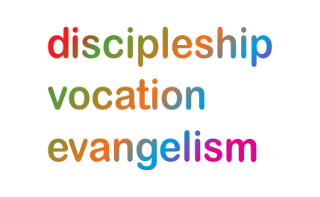 Our prayers focus on the International Day of Prayer for Persecuted Christians as well as some of the varied roles and ministries across the Diocese. As ‘People of Hope,’ we remain mindful of the implications of Covid-19, locally & globally; we remember those impacted by natural disasters; those currently suffering because of wars and unrest and for all who take decisions around the world.Sunday 5th November: International Day of Prayer for Persecuted ChristiansGive thanks for all those who have bravely shared their stories for the international day of prayer for persecuted Christians, and pray that their words will impact all who attend and stir us all to action. Pray also that the prayers offered today, and beyond, will be answered – bringing freedom and justice to many. Pray that Christians throughout the world will feel uplifted and surrounded in prayer by the global Church; and that they may know the comfort, peace and strength of God now and always.Monday 6th: (William Temple, Archbishop of Canterbury, Teacher of the Faith, 1944)Pray for Revd Simon Archer who will be licensed on Wednesday as Vicar of Horninglow.Also, for Revd Will Drain who was licensed on Sunday as Curate in Charge of Rushton Spencer whilst continuing as Vicar of Biddulph (Benefice)Give thanks for the ministry of Revd Dr Stephen Alston as Curate of Baschurch and Weston Lullingfield with Hordley (Benefice); as he leaves to take up a post in Hereford Diocese as Pioneer Priest in Craven Arms; asking God’s blessing on this next chapter of his journey of faith.Tuesday 7th: (Willibrord of York, Bishop, Apostle of Frisia, 739)Give thanks for the work and ministry of the Church Army, whose evangelists come in all shapes and sizes, from all traditions of the church, from all backgrounds, and all educational abilities. Pray for all who will attend an online discovery evening tomorrow – as they explore their sense of calling and discern whether God might be calling them to ministry with the Church Army.Click here for further details.Wednesday 8th: (The Saints and Martyrs of England)Almighty God, by whose grace and power your holy martyrs triumphed over suffering and were faithfulunto death: strengthen us with your grace, that we may endure reproach and persecution and faithfullybear witness to the name of Jesus Christ your Son our Lord, who is alive and reigns with you, in the unityof the Holy Spirit, one God, now and for ever. AmenThursday 9th: (Margery Kempe, Mystic, c.1440)Pray for the persecuted church in Pakistan, where hundreds of people, armed with sticks and batons, stormed a Christian colony in Jaranwala city near Faisalabad in Pakistan; and where up to 25 churches and chapels and hundreds of homes were ransacked and set on fire earlier this summer. Pray also for persecuted Christians in China, where Uyghur Christians are being repressed, detained and sent to re-education camps.Friday 10th: A prayer for North Korea from Open Doors:Father God, we thank you for the remarkable bravery of our brothers and sisters in North Korea. Continue to encourage, equip and empower them as they follow You amid such extreme persecution. Protect secret gatherings of believers – may their meetings be places of divine encounter. Give wisdom, boldness and discernment to Your children to know how to express their faith in society without drawing the attention of the authorities. We cry out to You for this nation, Lord, asking that You will build Your church and soften the hardened hearts of Kim Jong-un and his regime. Amen.  Saturday 11th: (Martin, Bishop of Tours, c.397) Christian Solidarity Worldwide: https://www.csw.org.uk/home.htm Pray for the work of Christian Solidarity Worldwide (CSW), a team of specialist advocates working in over twenty countries across Africa, Asia, Latin America and the Middle East, to ensure that the right to freedom of religion or belief is upheld and protected; and whose vision is a world free from religious persecution, where everyone can practise a religion or belief of their choice.